Сумська міська радаВиконавчий комітетРІШЕННЯРозглянувши заяву суб’єкта господарювання та надані документи, з метою впорядкування сезонної роздрібної торгівлі у осіньо-зимовий період 2023-2024 років на території Сумської міської територіальної громади, відповідно до постанови Кабінету Міністрів України від 15.06.2006 № 833 «Про затвердження Порядку провадження торговельної діяльності та правил торговельного обслуговування на ринку споживчих товарів», рішення Сумської міської ради від 26.12.2014 № 3853 – МР «Про затвердження Правил благоустрою міста Суми», рішень Виконавчого комітету Сумської міської ради від 07.09.2010 № 537                                         «Про затвердження Положення про порядок провадження торговельної діяльності та надання послуг на території м. Суми» (зі змінами), від 17.03.2020 № 133 «Про затвердження Положення про організацію сезонної, святкової виїзної торгівлі, надання послуг у сфері розваг та проведення ярмарків на території Сумської міської об’єднаної територіальної громади» (зі змінами), ураховуючи рекомендації Комісії з організації сезонної, святкової виїзної торгівлі, надання послуг у сфері розваг та проведення ярмарків на території Сумської міської об’єднаної територіальної громади (протокол засідання від 15.08.2023 № 11), керуючись підпунктом 8 пункту «а» статті 30, частиною першою статті 52 Закону України «Про місцеве самоврядування в Україні», Виконавчий комітет Сумської міської радиВИРІШИВ:          Відмовити ФОП Помазан Юрію Миколайовичу в розміщенні об’єкту сезонної торгівлі (продаж кави, чаю, безалкогольних напоїв) загальною площею 6,0 кв. м., за адресою: місто Суми, вулиця Засумська, перед будинком № 16, відповідно до поданої заяви та графічних матеріалів, у зв’язку з недотриманням вимог  пункту  2.3  розділу 2  Положення  про  організацію  сезонної,  святкової виїзної торгівлі, надання послуг у сфері розваг та проведення ярмарків на території Сумської міської об’єднаної територіальної громади, затвердженого рішенням виконавчого комітету Сумської міської ради від 17.03.2020 № 133                       (зі змінами).Міський голова									О.М. ЛисенкоЗеленський 700-650 Розіслати: Полякову С.В., Голопьорову Р.В., Славгородському О.В., Скварчі О.А.,                   Клименку Ю.М.                    Рішення доопрацьовано і вичитано, текст відповідає оригіналу прийнятого рішення та вимогам статей 6-9 Закону України «Про доступ до публічної інформації» та Закону України «Про захист персональних даних»Проєкт рішення Виконавчого комітету Сумської міської ради                                             «Про розміщення /відмову в розміщенні об’єкту сезонної торгівлі  (продаж кави, чаю, безалкогольних напоїв) ФОП Помазан Юрій Миколайович за адресою: місто Суми, вулиця Засумська, перед будинком № 16» був завізований:Директор Департаменту інспекційної роботи Сумської міської ради                          М.О. Зеленський«  »              2023 року 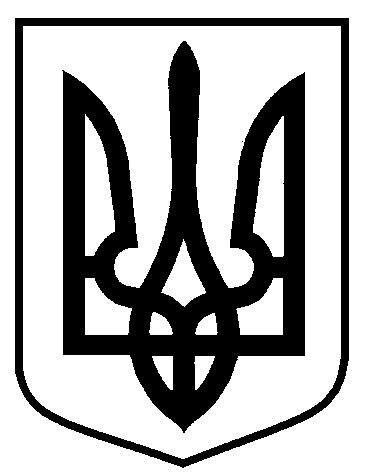 від  31.08.2023  № 439Про відмову в розміщенні об’єкту сезонної торгівлі  (продаж кави, чаю, безалкогольних напоїв) ФОП Помазан Юрій Миколайович за адресою: місто Суми, вулиця Засумська, перед будинком № 16Директор Департаменту інспекційної роботи     М.О. ЗеленськийНачальник відділу правового забезпеченняДепартаменту інспекційної роботи     Д.Ю. ОвсієнкоЗаступник міського голови з питаньдіяльності виконавчих органів радиС.В. ПоляковНачальник правового  управлінняО.В. ЧайченкоНачальник відділу протокольної роботи та контролю      Л.В. МошаКеруючий справами виконавчого комітету			     Ю.А. Павлик